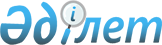 О проекте Указа Президента Республики Казахстан "Об образовании района "Есиль" в городе Астане - столице Республики Казахстан"Постановление Правительства Республики Казахстан от 5 августа 2008 года N 737



      Правительство Республики Казахстан 

ПОСТАНОВЛЯЕТ:




      внести на рассмотрение Президента Республики Казахстан проект Указа Президента Республики Казахстан "Об образовании района "Есиль" в городе Астане - столице Республики Казахстан".

      

Премьер-Министр




      Республики Казахстан                       К. Масимов


 


Об образовании района "Есиль"






в городе Астане - столице Республики Казахстан



      В соответствии со 
 статьей 5 
 Закона Республики Казахстан от 21 июля 2007 года "О статусе столицы Республики Казахстан" 

ПОСТАНОВЛЯЮ:




      1. Образовать административно-территориальную единицу - район "Есиль" в городе Астане - столице Республики Казахстан.



      2. Установить административные границы района "Есиль" с включением в него части земель районов "Алматы" и "Сарыарка" города Астаны - столицы Республики Казахстан общей площадью 31,2 тыс. гектаров.



      3. Правительству Республики Казахстан принять иные меры, вытекающие из настоящего Указа.



      4. Настоящий Указ вводится в действие со дня подписания.

      

Президент




      Республики Казахстан                       Н. Назарбаев


					© 2012. РГП на ПХВ «Институт законодательства и правовой информации Республики Казахстан» Министерства юстиции Республики Казахстан
				